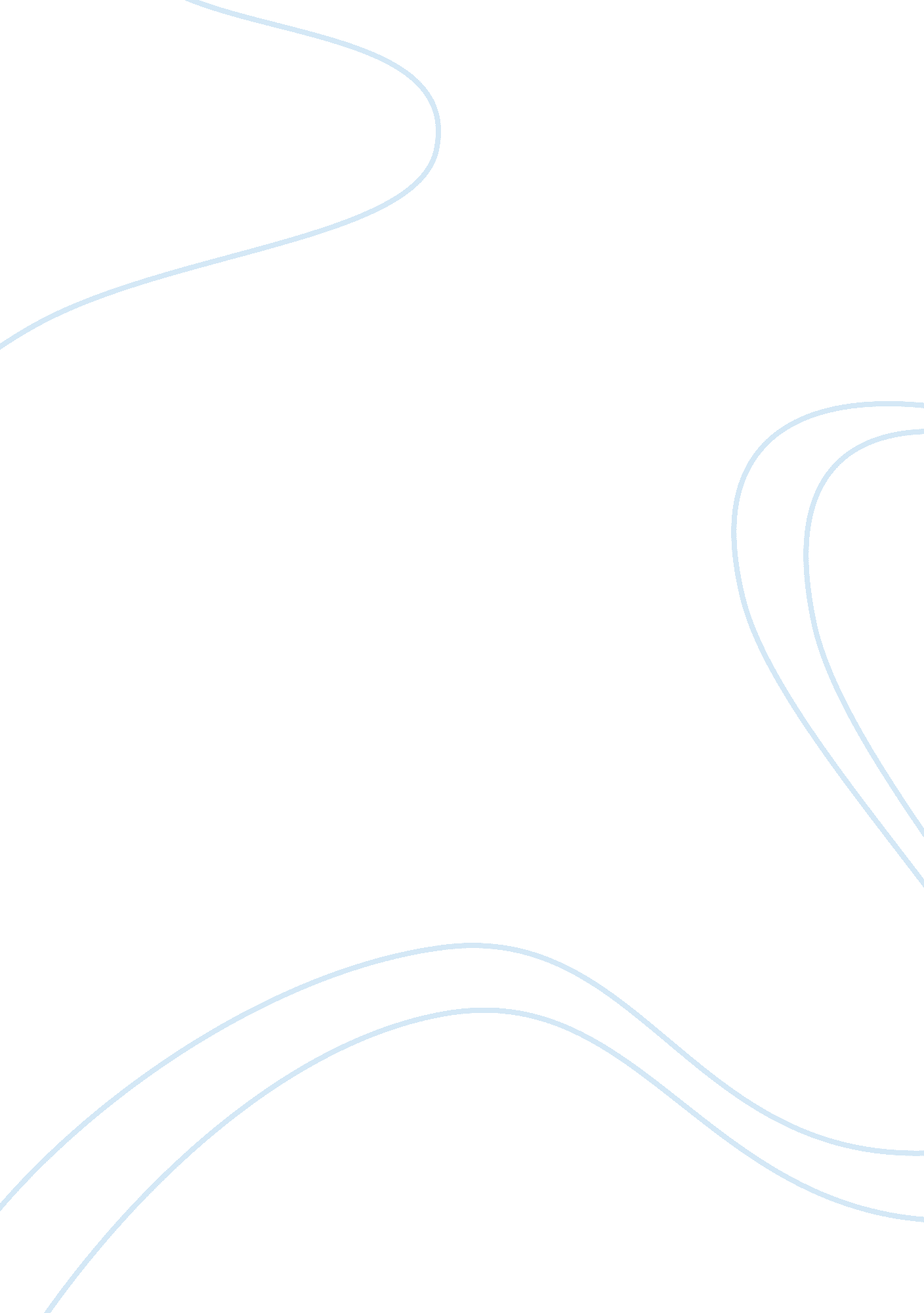 Haunted hotel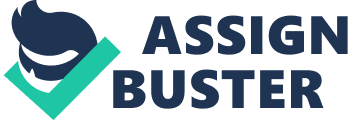 It was my last day in school before the summer holidays, I was really excited. As the bell rang I rushed out of the door but I suddenly realized I had detention, which I had forgotten in all the excitement, I had detention with my English teacher. So I had to go back to class. All my excitement was vanished in seconds. So I went back to class, attended my detention and went home. There was no one at the bus stop except one girl standing next to me. I was alone there. I was thinking of something when suddenly bus came and I jumped in the bus and traveled home. It was a long boring day for me but I was really excited too because it was the last of school. When I went home I got changed and sat down to watch TV, my mum told me that we have a wedding to go to tomorrow so I should be ready early in the morning. I really got delighted and started jumping around like little babies. So next morning my mum woke me up at 8, I was really sleepy, I couldn't be bothered to come out of bed that early, but when I realized that I had to go to wedding I rapidly got up and hurried to toilet and got changed. My whole family was ready to go. We all got in the car and drove to the hotel. When we reached there I suddenly recognized this place, this was the same hotel where my cousin got murdered by a stranger who we still couldn't find out. I wasn't sure about my family that did the recognized this place. My heart stared pumping fast; I went in met all my cousins and sat in a corner with my friends and cousins. I didn't want to talk about what happened in the past over here. So we all started giggling about, laughing and messing about. We were having a great time. My cousin wanted to go the toilet, he was about to go when I went after him because I knew there was something strange about this hotel so it was better not letting him go by himself. As we went in it was really dark and pitch black, we could rarely see each others faces. My cousin told me to turn on the light but I didn't know where the switch was. It was damn hard to look for the switch in pitch black and a place where your life is at risk. As I was looking for the switch I heard some strange noises from other rooms. I got petrified and wanted to hurry out but I didn't. I didn't want my cousin to know about this. Finally I found the switch. I pressed down the on button but nothing happened. Then I pressed the off button fused bulb busted on the floor. I was shocked. My cousin started screaming but no one listened. I tried to sprint out but I couldn't find the way out. I just had my hand to move about and found the way out. At last I found the door; I hurried out telling my cousin to stop screaming. He didn't stop screaming and crying all the way out. I told my brother what happened inside, he was also really shocked and petrified. I told him that I wanted to go home but he refused and said " NO", he shouted " I can't go until all my family is gone. So I had to stay. I went out in the parking area with my cousin just to calm him down. When I went to the car park, I was talking to my cousin who was right next to me, as I was talking to him, I realized that someone was standing on hotels balcony. As I looked I was stunned, my eyes saw a man who was exactly like me. I was horrified. Suddenly my heart stopped pumping. My cousin got even more scared. I had no Idea what to do so I mumbled into my cousin's ear that we should not tell anyone, because if we do all the people in the hotel are going to get alarmed and they are going to run away. So I told him that it's better not to tell anyone and quietly go from there and hide from view so he can't see us. We went from there and he hided behind the cars and stared staring at him secretly. He was just standing there doing nothing. After few minutes he disappeared. 